МИНИСТЕРСТВО ОБЩЕГО И ПРОФЕССИОНАЛЬНОГО ОБРАЗОВАНИЯ СВЕРДЛОВСКОЙ ОБЛАСТИГосударственное бюджетное общеобразовательное учреждение Свердловской области, реализующее адаптированные основные общеобразовательные программы,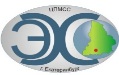 «Центр психолого-медико-социального сопровождения «Эхо»ГБОУ СО «ЦПМСС «Эхо»ИНФОРМАЦИОННОЕ ПИСЬМОo проведении VI Всероссийской научно-практической конференцииУважаемые коллеги!Центр психолого-медико-социального сопровождения «Эхо», в рамках постоянно действующего областного форума по реализации Национальной стратегии действий в интересах детей на 2013-2017 годы «Равные возможности детей, нуждающихся в особой заботе государства», 30 марта 2017 года проводит VI Всероссийскую научно-практическую конференцию «Организация доступной образовательной среды для детей с нарушенным слухом в условиях реализации ФГОС».К участию в конференции приглашаются работники образовательных организаций, реализующих образовательные программы дошкольного, начального общего, основного общего, среднего общего образования, образовательные программы высшего образования и дополнительные профессиональные программы для детей с нарушенным слухом, организаций здравоохранения и социальной защиты населения, которые занимаются вопросами реабилитации детей с нарушенным слухом, а также производители технических средств реабилитации для детей с нарушенным слухом.На конференции предлагается обсудить следующие вопросы:Возможности современной образовательной среды в обеспечении новых требований к качеству образования детей с нарушениями слуха с учетом ФГОС ОВЗ.Проблемы и перспективы создания доступной образовательной среды для детей с нарушенным слухом в учреждениях образования, здравоохранения, социальной защиты населения.Позитивный опыт реализации адаптированных основных общеобразовательных программ для детей с нарушениями слуха ФГОС НОО для обучающихся с ограниченными возможностями здоровья.Доступная образовательная среда, информационно-коммуникативные технологии и единое информационное пространство в образовании и ППМС-сопровождении детей с нарушенным слухом, в том числе – после кохлеарной имплантации.Организация службы ранней помощи детям после кохлеарной имплантации.Опыт использования технических средств реабилитации при обучении детей с нарушенным слухом.В рамках конференции состоится пленарное заседание, открытые уроки, работа дискуссионных площадок и мастер-классов. Планируется организация выставки слуховых аппаратов, аксессуаров, оборудования, интерактивных средств обучения, фото и видеоматериалов, методических материалов, сеанс конференцсвязи.Всем участникам конференции будут выданы соответствующие сертификаты.Для участия в конференции необходимо:Отправить по электронной почте на адрес conference@centerecho.ru в одном письме прикрепленными вложениями материалы с темой «Конференция 30.03.17» до 23 марта 2017 года:1. Заявка на участие (например, заявка Иванов).2. Материал для публикации на сайте.  В имени файла указывается фамилия автора (например, текст Иванов).3.Отдельные файлы схем, рисунков, таблиц, фотографий (например, рис. Иванов).Внимание!Просим внимательно отнестись к заполнению регистрационных карт. Все зарегистрированные участники будут получать дополнительную информацию по указанным в картах адресам. Формирование программы будет осуществляться на основе ваших заявок. При планировании мастер-класса или демонстрации видеосюжета следует обозначить:-  тему мастер-класса, - продолжительность, - условия, необходимые для проведения мастер-класса или демонстрации видеосюжета.Участникам конференции будет предложен обед стоимостью 150 руб.Заявку на обед необходимо включить в регистрационную карту.C 24 марта 2017 года на сайте Центра (www.центрэхо.рф) начнется публикация материалов, поступивших на устные и стендовые доклады. Все материалы конференции будут опубликованы на сайте Центра.Правила оформления материаловМатериалы для публикации на сайте должны быть тщательно отредактированы и оформлены в соответствии с требованиями: файлы с расширением (*.rtf), (*.doc), формат А4, поля 2,0 см; шрифт «Times», кегль 12, межстрочный интервал 1,5, объёмом не более 4 страниц, оформлены в соответствии с образцом. Иллюстрации, используемые в оригинале текстового документа, оформляются и прилагаются отдельными файлами графического формата.__________________________________________________________________________________Образец оформленияНАЗВАНИЕ ПРЕДСТАВЛЯЕМОГО МАТЕРИАЛАФамилии, инициалы автора (авторов)Полное наименование учреждения, город, странаАннотацияСодержит не более 400 знаков на русском языке.Основной текст (оформляется в соответствии с требованиями, см.выше)_______________________________________________________________________________Регистрация участников конференции - 30.03.2017 г. с 8.30 до 9.00 (время московское) в здании Центра по адресу: г. Екатеринбург, ул. Белинского, дом 163, ГБОУ СО ЦПМСС «Эхо».Начало работы конференции в 9.00, окончание в 15.00 (время московское).Проезд общественным транспортом троллейбус 4, 5, 6, 9, 11, 14, ост. «Щорса-Белинского»,  маршрутное такси 5, 19, 30, 37, 077, ост. «Щорса-Белинского»автобус 23, 50, 57, ост. «Автовокзал».трамвай 1, 4, 5 ,9, 14, 15, 25, 27, ост. «Автовокзал».Метро: станция Чкаловская или Ботаническая.Оргкомитет конференцииБаженова Валентина Леонидовна, руководитель регионального ресурсного центра развития доступной образовательной среды в системе образования Свердловской области, тел. (343)210-21-22Серёгина Ирина Ивановна, заместитель директора по учебно-воспитательной работе ГБОУ Свердловской области «Центр ПМСС «Эхо», тел. (343)251-42-34Мусина Ксения Александровна, заместитель директора по учебно-воспитательной работе ГБОУ Свердловской области «Центр ПМСС «Эхо», тел. (343)257-07-50Родионова Лариса Григорьевна, педагог-организатор социально-педагогической работы  ГБОУ Свердловской области «Центр ПМСС «Эхо», тел.(343)257-02-38 Эл. почтовый ящик для конференции ГБОУ СО ЦПМСС «Эхо»: conference@centerecho.ruРЕГИСТРАЦИОННАЯ КАРТАФ.И.О. ________________________________________________________________________Место работы (название учреждения)______________________________________________________________________________________________________________________________Ученая степень, ученое звание: ___________________________________________________Должность: ___________________________________________________________________Е-mail ________________________________________________________________________Телефон (рабочий, сотовый)______________________________________________________Форма участия в семинаре: только публикация на сайтеустное сообщение на конференциипроведение (или демонстрация) мастер-класса;стендовый доклад на конференции (poster, лист А0)участие в конференции без сообщения и публикациидемонстрация видеофрагментов. Название доклада ______________________________________________________________________________________________________________________________________________ Все соавторы доклада (как будет указано в программе) ______________________________________________________________________________________________________________Докладчик ________________________________________________________________Заказ обеда ________________________________________________________________Дополнительная информация, которую Вы хотите сообщить________________________________________________________________________________________________________________________________________________________________